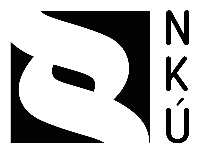 Kontrolní závěr z kontrolní akce23/13Peněžní prostředky státu a Evropské unie určené na rozvojnákladní kombinované dopravyKontrolní akce byla zařazena do plánu kontrolní činnosti Nejvyššího kontrolního úřadu (dále také „NKÚ“) na rok 2023 pod číslem 23/13. Kontrolní akci řídili členové NKÚ Ing. Jan Málek, Ing. Roman Procházka a Ing. Pavel Hrnčíř, kontrolní závěr vypracoval člen NKÚ Ing. Pavel Hrnčíř.Cílem kontroly bylo prověřit, zda peněžní prostředky státu a Evropské unie určené na rozvoj nákladní kombinované dopravy jsou vynakládány účelně, hospodárně a v souladu s právními předpisy.Kontrolované osoby:Ministerstvo dopravy (dále také „MD“);ČD-DUSS Terminál, a.s., Lovosice;České přístavy, a.s., Praha;ČSAD LOGISTIK Ostrava a.s.; TKD OSTRAVA MOŠNOV, s.r.o.;T-PORT, spol. s r.o., Praha;UPLINE CZ s.r.o., Jinočany;VELLERIN, a.s., Jinočany.Kontrolováno bylo období od roku 2015 do doby ukončení kontroly, v případě věcných souvislostí i období předcházející.Kontrola byla u kontrolovaných osob prováděna v době od května 2023 do března 2024.K o l e g i u m   N K Ú   na svém VIII. jednání, které se konalo dne 10. června 2024,s c h v á l i l o   usnesením č. 8/VIII/2024k o n t r o l n í   z á v ě r   v tomto znění:Rozvoj nákladní kombinované dopravyPodpora je zaměřena na přepravu zboží v přepravní jednotce nebo silničním vozidle s užitím různých druhů dopravy bez manipulace se samotným zbožím. Převážná část trasy se uskutečňuje po železnici nebo vodní cestou. Důvodem podpory je snaha o ekologizaci přepravy zboží na delší vzdálenosti vyšším využitím železniční či vodní dopravy a nižším využitím silniční nákladní dopravy.Vliv podpory na rozvoj nákladní kombinované dopravy je minimální; celkový přepravený objem v kombinované dopravě v ČR klesá, železniční nákladní doprava stagnuje, vodní nákladní doprava prakticky neexistuje a silniční nákladní doprava naopak roste.I. Shrnutí a vyhodnoceníNKÚ provedl kontrolu peněžních prostředků státu a Evropské unie vynakládaných na rozvoj nákladní kombinované dopravy. Cílem kontroly bylo prověřit, zda peněžní prostředky určené na rozvoj nákladní kombinované dopravy jsou vynakládány účelně, hospodárně a v souladu s právními předpisy. Kontrola byla provedena u poskytovatele podpory MD a u sedmi příjemců podpory, u nichž bylo podrobeno kontrole všech 14 podpořených projektů, na které MD poskytlo celkem 648,4 mil. Kč.Z hlediska účelnosti podpora poskytnutá na rozvoj nákladní kombinované dopravy zatím nepřispěla k většímu využití nákladní kombinované dopravy. NKÚ zjistil riziko, že národní cíl převést 30 % silniční nákladní přepravy nad 300 km na železniční či vnitrozemskou vodní dopravu do roku 2030 nebude splněn. MD plánovalo podpořit projekty na rozvoj nákladní kombinované dopravy ve výši 4 697 mil. Kč, ve skutečnosti však poskytlo podporu jen 14 projektům v celkové výši 648,4 mil. Kč. Dosavadní přínosy podpořených projektů ve vztahu k celkovému přepravenému objemu v kombinované dopravě v ČR jsou minimální, přepravený objem v nákladní kombinované dopravě klesá. Navíc existuje riziko, že podpořené projekty nebudou v následujících letech dosahovat předpokládané přepravní objemy. MD dosud nezajistilo odstranění překážek bránicích rozvoji nákladní kombinované dopravy. Důsledkem je stagnace železniční nákladní dopravy, zanedbatelná vodní nákladní doprava a nárůst silniční nákladní dopravy.NKÚ u MD nezjistil nehospodárné použití poskytnuté podpory ani porušení právních předpisů. U šesti kontrolovaných projektů NKÚ zjistil nedosahování předpokládaných výsledků. U dvou projektů NKÚ zjistil neoprávněné použití peněžních prostředků v celkové výši 11,1 mil. Kč.Výše uvedené celkové vyhodnocení vyplývá z následujících zjištění:1. Cíl většího využití železniční a vodní dopravy nebude pravděpodobně splněnPodpora rozvoje nákladní kombinované dopravy má přispět k naplnění cíle uvedeného v dokumentu Bílá kniha – Cesta k jednotnému evropskému dopravnímu prostoru – ke konkurenceschopnému a efektivnímu dopravnímu systému, a to do roku 2030 převést 30 % silniční nákladní přepravy nad 300 km na jiné druhy dopravy, jako např. na železniční či vnitrozemskou vodní dopravu. Skutečnosti zjištěné kontrolou NKÚ, a to minimální přínosy poskytnuté podpory, dosud nevyřešené překážky rozvoje nákladní kombinované dopravy ze strany MD, stagnace železniční nákladní dopravy, zanedbatelná vodní nákladní doprava a růst silniční nákladní dopravy, významnou mírou přispívají k riziku, že stanovený cíl nebude v ČR pravděpodobně splněn.2. 	MD nevyužilo 86 % peněžních prostředků alokovaných na rozvoj nákladní kombinované dopravyMD plánovalo v letech 2015 až 2023 poskytnout na podporu výstavby či modernizaci překladišť kombinované dopravy a na pořízení přepravních jednotek celkem 4 697,4 mil. Kč. Skutečně však příjemcům podpory poskytlo MD 648,4 mil. Kč a k 14. prosinci 2023 proplatilo 534,2 mil. Kč. Důvodem nízkého využití alokovaných peněžních prostředků podpory byly především nevyřešené překážky rozvoje kombinované dopravy ze strany MD uvedené v bodě 5 a nepřipravenost projektů.3. Vliv poskytnuté podpory na rozvoj nákladní kombinované dopravy je zatím minimálníVliv podpořených projektů na rozvoj nákladní kombinované dopravy je minimální. MD v programovém dokumentu OPD 2 nastavilo cílovou hodnotu ukazatele přepraveného výkonu v kombinované dopravě velmi nízko a k jejímu překročení došlo již v roce 2018 bez vlivu podpořených projektů. Dosažené hodnoty přepraveného objemu v kombinované dopravě vykázané příjemci podpory v letech 2019 až 2022 činily pouze 3,47 % až 6,80 % z celkového přepraveného objemu v kombinované dopravě v ČR. Od dokončení prvního podpořeného projektu v roce 2018 přepravený objem v kombinované dopravě za celou ČR klesal.4. 	MD nastavilo podmínky podpory tak, že poskytnutá podpora nemusí mít vliv na rozvoj nákladní kombinované dopravy ani v budoucnuMD v podmínkách podpory zavázalo příjemce podpory naplnit roční přepokládané přepravené objemy v nákladní kombinované dopravě alespoň jednou během pětileté doby udržitelnosti. Po jejím uplynutí již příjemci podpory nejsou povinni udržovat či zvyšovat výkon a objem v kombinované dopravě a ani zajišťovat veřejný nediskriminační přístup do překladiště nákladní kombinované dopravy. NKÚ proto upozorňuje na riziko, že v době udržitelnosti nedojde k naplnění přínosů podpory na rozvoj nákladní kombinované dopravy. Nastavení doby udržitelnosti kratší než do roku 2030 dále přináší riziko, že podpořené projekty nebudou mít vliv na plnění cíle rozvoje nákladní kombinované dopravy uvedeného v odst. 1.5. 	MD dosud nezajistilo odstranění překážek bránících rozvoji nákladní kombinované dopravyPro vyšší využití železniční nákladní dopravy v nákladní kombinované dopravě existuje několik limitujících faktorů, které nejsou ze strany MD dosud vyřešeny. Jde o nedostatečnou kapacitu železniční dopravní infrastruktury, která je z velké části vyčerpaná vlaky osobní dopravy, dále o nedostatečnou spolehlivost železniční dopravy, nedostatečné parametry železniční infrastruktury a vysoké poplatky za využití železniční dopravní cesty v porovnání se zpoplatněním silniční infrastruktury. Využití vodní nákladní dopravy v nákladní kombinované dopravě prakticky neexistuje, jejímu využití brání dlouhodobá nespolehlivost labské vodní cesty. MD v kontrolovaném období nerealizovalo účinná opatření na zajištění splavnosti labské vodní cesty s cílem přispět k rozvoji nákladní kombinované dopravy.6. 	NKÚ zjistil u šesti kontrolovaných projektů riziko nedosažení předpokládaných výsledků. U dvou projektů NKÚ zjistil porušení podmínek podporyU šesti kontrolovaných projektů NKÚ zjistil významné riziko nedosahování předpokládaných výsledků, z toho u dvou neplnění předpokládaných přepravních objemů a u čtyř nízké využití pořízených přepravních jednotek v rozmezí od 0,5 % do 32 % plánovaných počtů přeprav v průběhu doby udržitelnosti. NKÚ u dvou kontrolovaných projektů zjistil neoprávněné použití peněžních prostředků a oba případy vyhodnotil jako skutečnosti nasvědčující porušení rozpočtové kázně v celkové výši 11,1 mil. Kč. Podle Koncepce nákladní dopravy pro období 2017–2023 s výhledem do roku 2030 (dále také „Koncepce nákladní dopravy“) má být v oblasti rozvoje nákladní kombinované dopravy cílem navržených opatření mj. dosahování konkurenceschopnějších cen v nákladní kombinované dopravě. NKÚ ale zjistil, že u kontrolovaných projektů, resp. v podpořených překladištích nákladní kombinované dopravy, vlivem poskytnuté podpory ke snížení ceny překládky nedošlo.II. Informace o kontrolované oblastiKombinovaná doprava je přeprava zboží v jedné a téže přepravní jednotce nebo silničním vozidle, která postupně užije různých druhů dopravy bez manipulace se samotným zbožím při měnících se druzích dopravy, kdy převážná část trasy se uskutečňuje po železnici, vnitrozemskou vodní cestou a přičemž počáteční (svoz) a/nebo závěrečná část (rozvoz) probíhá po silnici a je zpravidla co nejkratší. Důvodem podpory nákladní kombinované dopravy je snaha o ekologizaci přepravy zboží na delší vzdálenosti vyšším využitím železniční či vodní dopravy a nižším využitím silniční dopravy.Obrázek č. 1: Schéma nákladní kombinované dopravy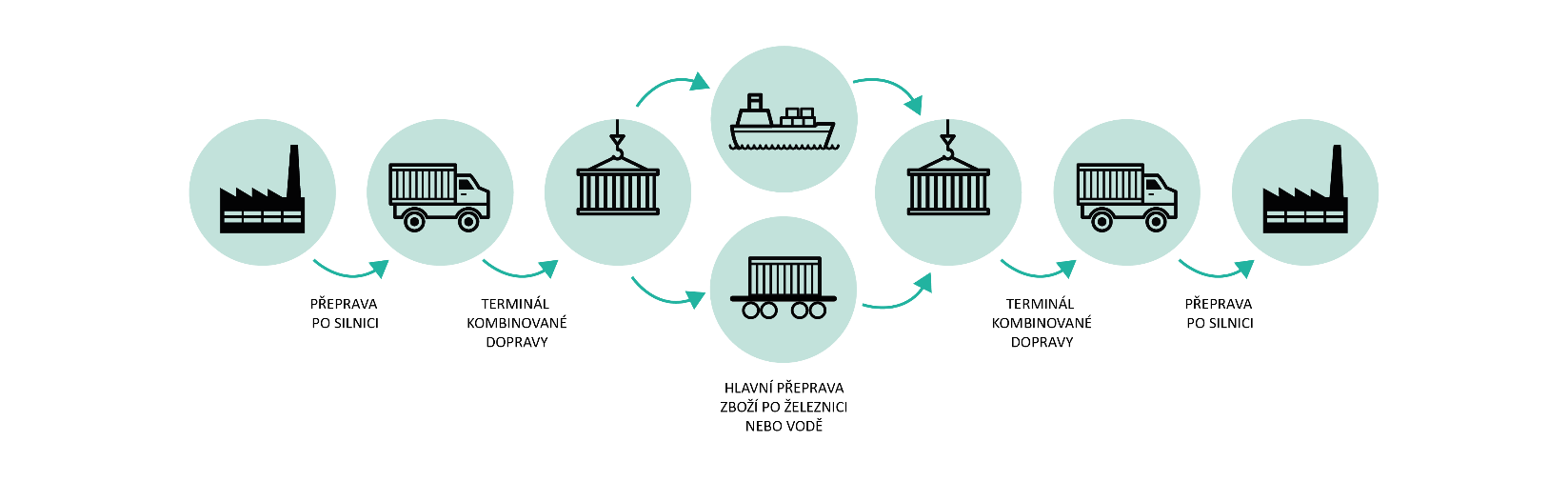 Zdroj: vypracoval NKÚ.Ministerstvo dopravy je podle ustanovení § 17 zákona České národní rady č. 2/1969 Sb., o zřízení ministerstev a jiných ústředních orgánů státní správy, ústředním orgánem státní správy ve věcech dopravy. Zodpovídá za tvorbu státní politiky v oblasti dopravy a v rozsahu své působnosti za její uskutečňování. Podle ustanovení § 22 téhož zákona je MD povinno zkoumat společenskou problematiku v okruhu své působnosti, analyzovat dosahované výsledky a činit opatření k řešení aktuálních otázek. MD je řídicím orgánem operačního programu Doprava pro období let 2014–2020 (dále také „OPD 2“) a programu 
Doprava 2021–2027 (dále také „OPD 3“) a rozhoduje mj. o poskytnutí podpory projektům na rozvoj nákladní kombinované dopravy.Cílem Koncepce nákladní dopravy je stanovit priority pro oblast logistiky a nákladní dopravy a vytvořit takové prostředí, ve kterém může logistika a nákladní doprava zajišťovat potřebnou úroveň služeb pro zajištění konkurenceschopnosti ekonomiky a zároveň hospodárně využívat existující zdroje. Koncepce v analytické části uvádí problémové okruhy pro oblast nákladní kombinované dopravy a v návrhové části stanovila mj. opatření podpořit investice do překladišť kombinované dopravy s veřejným přístupem a vytvořit program na podporu pořízení přepravních jednotek pro kontinentální přepravy.Podporu rozvoje nákladní kombinované dopravy nastavilo MD v programovém dokumentu OPD 2 v rámci specifického cíle 1.3 Vytvoření podmínek pro větší využití multimodální dopravy (dále také „SC 1.3 OPD 2“). Realizace SC 1.3 OPD 2 má přispívat k naplnění cíle uvedeného v evropské dopravní politice nazvané Bílá kniha – Cesta k jednotnému evropskému dopravnímu prostoru – ke konkurenceschopnému a efektivnímu dopravnímu systému, a to do roku 2030 převést 30 % silniční nákladní přepravy nad 300 km na jiné druhy dopravy (na železniční či vnitrozemskou vodní dopravu).Výši alokace pro SC 1.3 OPD 2 stanovilo MD ve výši 187 894 852 €, tj. 4 697,4 mil. Kč. Hlavními cílovými skupinami byli provozovatelé multimodální (zejména kombinované) dopravy, dopravci a zasilatelé. Příjemci podpory byli vlastníci/správci dotčené infrastruktury a dopravních prostředků. Podporovanými aktivitami byly:překladiště kombinované dopravy – modernizace a výstavba,napojení terminálů na dopravní infrastrukturu železniční, silniční, vodní a letecké dopravy, výstavba a modernizace terminálů a vybavení mechanismy, zavádění ITS,výstavba doprovodné infrastruktury veřejného terminálu,podpora nových technologií překládky a dopravních prostředků souvisejících s příslušnou technologií,podpora přepravních jednotek pro kombinovanou dopravu.U podpory výstavby a modernizace překladišť nákladní kombinované dopravy MD stanovilo míru spolufinancování ve výši 49 % způsobilých nákladů a u pořízení přepravních jednotek kombinované dopravy stanovilo míru spolufinancování ve výši 30 % způsobilých nákladů. V celkem šesti výzvách (z toho čtyři výzvy zaměřené na podporu výstavby a modernizace překladišť a dvě výzvy na pořízení přepravních jednotek kombinované dopravy) MD podpořilo celkem 14 projektů s celkovým objemem schválené podpory ve výši 648,4 mil. Kč. Z toho na 10 projektů modernizace a výstavby překladišť kombinované dopravy připadá 617,5 mil. Kč a na čtyři projekty pořízení přepravních jednotek kombinované dopravy připadá 30,9 mil. Kč. Celková výše skutečně proplacené podpory k datu 14. prosince 2023 činila celkem 534,2 mil. Kč.Údaje o schválené výši podpory a skutečném čerpání peněžních prostředků příjemci podpory v rámci SC 1.3 OPD 2 jsou uvedeny v příloze tohoto kontrolního závěru.III. Rozsah kontrolyCílem kontroly bylo prověřit, zda peněžní prostředky státu a Evropské unie určené na rozvoj nákladní kombinované dopravy jsou vynakládány účelně, hospodárně a v souladu s právními předpisy.Na MD byla kontrole podrobena jeho koncepční, řídicí a kontrolní činnost v oblasti podpory rozvoje nákladní kombinované dopravy, včetně kontroly odstranění relevantních nedostatků zjištěných při předchozích kontrolních akcích č. 14/03 a č. 18/16. Kontrola prověřila, zda MD vytvořilo předpoklady pro účelné a hospodárné využití podpory (vynakládání peněžních prostředků) a nakolik byly tyto předpoklady naplněny, tzn. jaké jsou skutečné výsledky a přínosy poskytnuté podpory. Kontrola se zaměřila na problémy a rizika omezující rozvoj nákladní kombinované dopravy. Vyhodnoceno bylo plnění národních cílů v oblasti podpory nákladní kombinované dopravy ve vazbě na plnění závazků ČR vůči Evropské unii v oblasti převodu části přepravních objemů v nákladní dopravě ze silniční dopravy na železniční a vnitrozemskou vodní dopravu a v oblasti mezinárodní nákladní kombinované dopravy.U příjemců podpory bylo kontrole podrobeno naplnění cílů, přínosů a ekonomických předpokladů projektů, jimiž byla zdůvodněna potřebnost podpory projektů, a dodržení podmínek, které byly příjemcům podpory stanoveny. Kontrole bylo podrobeno dodržení podmínek udržitelnosti projektů (zajištění dostupnosti a dlouhodobého využití vybudované nebo modernizované infrastruktury a mechanismů pro kombinovanou dopravu). Kontrolována byla legalita, účelnost a hospodárnost vynaložení peněžních prostředků.Za účelné považuje NKÚ takové použití veřejných prostředků, které zajistí optimální míru dosažení cílů při plnění stanovených úkolů (vztah mezi zamýšleným a skutečným dopadem sledované činnosti), tj. zda realizace podpořených projektů vedla k naplnění stanovených cílů a očekávaných přínosů podpory na rozvoj nákladní kombinované dopravy.Za hospodárné považuje NKÚ takové použití veřejných prostředků, které zajistí plnění stanovených úkolů s co nejnižším vynaložením těchto prostředků při zajištění odpovídající kvality plnění úkolů, tj. zda výdaje příjemců na stavební práce a na pořízení mechanismů a přepravních jednotek podpory odpovídaly cenám obvyklým v místě a čase.Kontrolovaným obdobím bylo období od roku 2015 do doby ukončení kontroly, v případě věcných souvislostí i období předcházející.Celkový kontrolovaný objem peněžních prostředků v rámci specifického cíle 1.3 OPD 2 činil 534 212 951 Kč, což představuje celkový objem proplacených peněžních prostředků příjemcům podpory. Na úrovni příjemců podpory bylo kontrole podrobeno všech 14 podpořených projektů v rámci SC 1.3 OPD 2.Pozn.: Právní předpisy uvedené v tomto kontrolním závěru jsou aplikovány ve znění účinném pro kontrolované období.IV. Podrobné skutečnosti zjištěné kontrolou1. Cíl většího využití železniční a vodní dopravy nebude pravděpodobně splněnPodpora rozvoje nákladní kombinované dopravy v rámci SC 1.3 OPD 2 má přispívat k naplnění cíle uvedeného v evropské dopravní politice, a to do roku 2030 převést 30 % silniční nákladní přepravy nad 300 km na jiné druhy dopravy (na železniční či vnitrozemskou vodní dopravu).Pro výpočet podílu jednotlivých druhů nákladní dopravy na celkovém výkonu na území ČR nelze z důvodu rozdílné metodiky pro sledování výkonů jednotlivých druhů nákladní dopravy použít údaje o přepravních výkonech uváděné v ročenkách dopravy MD. V případě silniční nákladní dopravy je sledována přeprava pouze vozidly registrovanými v ČR, přičemž započtena je i délka trasy na území jiných států. Započtena naopak není tranzitní přeprava zboží přes území ČR vozidly registrovanými v jiných zemích. Obdobně je tomu u nákladní vodní dopravy, kde je započtena přeprava začínající nebo končící na území ČR včetně trasy na území jiných států realizovaná plavidly s registrací v ČR. V případě železniční nákladní dopravy je sledována přeprava všemi dopravci, a to jen na území ČR. Porovnávat vzájemně přepravní výkony silniční a železniční nákladní dopravy jen na základě těchto údajů nelze, a proto bude obtížné vyhodnotit splnění uvedeného cíle.MD poskytlo NKÚ přehled počtu vozokilometrů ujetých vozidly nákladní dopravy kategorie N3 (motorová vozidla s maximální hmotností převyšující 12 tun) v letech 2015 až 2023 na zpoplatněné síti dálnic v ČR. Vývoj počtu vozokilometrů ujetých vozidly nákladní dopravy kategorie N3 ukazuje tabulka č. 1.Tabulka č. 1: 	Vývoj vozokilometrů přepočtených na délku zpoplatněných úseků dálnic ujetých vozidly nákladní dopravy nad 12 t v letech 2015 až 2023 na zpoplatněné síti dálnicZdroj: informace MD na základě podkladů ŘSD; vypracoval NKÚ.Z tabulky č. 1 vyplývá, že v ČR v roce 2023 oproti roku 2015 došlo k nárůstu počtu vozokilometrů ujetých vozidly nákladní dopravy kategorie N3 o cca 29,9 %, tj. dochází k nárůstu silniční nákladní dopravy. Graf č. 1 ilustruje nárůst silniční nákladní dopravy.Graf č. 1: 	Vývoj počtu vozokilometrů ujetých vozidly nákladní dopravy nad 12 t v letech 2015 až 2023 na zpoplatněné síti dálnic v ČRZdroj: informace MD na základě podkladů ŘSD; vypracoval NKÚ.Pozn.: Vývoj počtu kilometrů ujetých nákladními vozidly nad 12 t na zpoplatněné síti dálnic v ČR: křivka vývoje zohledňuje nárůst délky zpoplatněných úseků. Roky 2015 až 2022 jsou přepočteny na délku v roce 2023.Z údajů ročenek dopravy MD uvedených v tabulce č. 2 vyplývá, že v období 2015 až 2022 se přepravní výkon v železniční nákladní dopravě zásadně nezvyšoval, resp. pohyboval se v rozmezí 15 261 až 16 368 mil. tkm, tj. v letech 2015 až 2022 přepravní výkon v železniční nákladní dopravě stagnuje. Přepravní výkon vodní nákladní dopravy zůstává zanedbatelný.Tabulka č. 2: 	Přehled vývoje přepravního výkonu jednotlivých druhů nákladní dopravy (v mil. tkm)Zdroj: ročenky dopravy, kapitola 5.2.1.1. Mezioborové srovnání přepravních výkonů nákladní dopravy.NKÚ zjištěné skutečnosti, tj. minimální přínos poskytnuté podpory na rozvoj nákladní kombinované podpory (viz kapitola IV. bod 3), nedosahování cílových hodnot výsledkových ukazatelů u některých podpořených projektů (viz kapitola IV. bod 4 a 6), dosud nevyřešené překážky rozvoje nákladní kombinované dopravy ze strany MD (viz kapitola IV. bod 5), stagnace železniční nákladní dopravy, zanedbatelná vodní nákladní doprava (viz tabulka č. 2) a růst silniční nákladní dopravy (viz tabulka č. 1), významnou mírou přispívají k riziku, že stanovený cíl nebude splněn.2. 	MD nevyužilo 86 % alokovaných peněžních prostředků na rozvoj nákladní kombinované dopravyMD stanovilo výši alokace pro SC 1.3 OPD 2 na podporu rozvoje nákladní kombinované dopravy ve výši 187 894 852 EUR, tj. 4 697,4 mil. Kč. Alokaci MD stanovilo na základě odhadu absorpční kapacity se zohledněním finančních potřeb, které vzešly ze Strategie podpory logistiky z veřejných zdrojů.Graf č. 2: Využití podpory alokované pro SC 1.3 OPD 2Zdroj: informace MD; vypracoval NKÚ.V šesti výzvách zaměřených na podporu výstavby a modernizace překladišť a pořízení přepravních jednotek kombinované dopravy bylo na MD předloženo pouze 24 žádostí o podporu s celkovou požadovanou výší podpory 1 021,4 mil Kč. MD rozhodlo o poskytnutí podpory celkem 17 projektům s celkovým objemem požadované podpory 822,9 mil. Kč. Tři žadatelé o podporu své žádosti o podporu následně stáhli, takže celkově bylo v šesti výzvách podpořeno 14 projektů s celkovým objemem schválené podpory ve výši 648,4 mil. Kč, tj. celkem 14 % alokovaných peněžních prostředků na SC 1.3 OPD 2. Z toho na 10 projektů modernizace a výstavby překladišť kombinované dopravy připadá 617,5 mil. Kč a na čtyři projekty pořízení přepravních jednotek kombinované dopravy připadá 30,9 mil. Kč. Celková výše skutečně proplacené podpory příjemcům podpory k datu 14. prosince 2023 činila celkem 534,2 mil. Kč. Nevyužité peněžní prostředky alokované na SC 1.3 OPD 2 ve výši 4 049,0 mil. Kč, tj. 86 % alokovaných peněžních prostředků, MD převedlo v rámci OPD 2 na realizaci SC 1.1 Zlepšení infrastruktury pro vyšší konkurenceschopnost a větší využití železniční dopravy.Důvodem nízkého využití alokovaných peněžních prostředků v rámci SC 1.3 OPD 2 na rozvoj nákladní kombinované dopravy byly především nevyřešené překážky uvedené v kapitole IV. bod 5 a nepřipravenost projektů ze strany potenciálních příjemců podpory.V dalším programovém období 2021 až 2027 v rámci OPD 3 zahrnulo MD podporu rozvoje nákladní kombinované dopravy do SC 1.1 Rozvoj udržitelné, klimaticky odolné, inteligentní, bezpečné, udržitelné a intermodální sítě TEN-T a zaměřilo ji pouze na rozvoj terminálů intermodální dopravy. Podporu pořízení přepravních jednotek na rozdíl od OPD 2 a podporu rozvoje kombinované dopravy v rámci vodních cest v OPD 3 již MD neplánuje. Na podporu rozvoje terminálů intermodální dopravy stanovilo MD alokaci ve výši celkem 23 076 900 € (576,9 mil. Kč), tj. cca 8krát méně než v OPD 2.3. Vliv poskytnuté podpory na rozvoj nákladní kombinované dopravy je zatím minimálníMD sleduje přínosy SC 1.3 OPD 2 průběžně prostřednictvím naplnění ukazatele výsledku výkon v kombinované přepravě na základě statistických údajů dle ročenky dopravy a vykazuje je ve výročních zprávách OPD 2. Dále MD sleduje přínosy prostřednictvím ročních zpráv o udržitelnosti projektů od příjemců podpory v případě ukazatele výsledku přepravený objem v kombinované přepravě, který sleduje na úrovni projektů a nevykazuje ve výročních zprávách OPD 2. MD uceleným vyhodnocením přínosů podpory v rámci SC 1.3 OPD 2 nedisponuje. NKÚ proto porovnal celkové dosažené hodnoty ukazatele výsledku přepravený objem v kombinované přepravě všech podpořených projektů v rámci realizace SC 1.3 OPD 2 v letech 2019 až 2022 (dle zpráv o udržitelnosti) s celkovým přepraveným objemem v kombinované dopravě v rámci ČR v letech 2019 až 2022 podle Ročenky dopravy.Tabulka č. 3: 	Podíl přepraveného objemu z podpořených projektů na celkovém přepraveném objemu v kombinované dopravě v ČRZdroj: informace MD, ročenky dopravy; vypracoval NKÚ.Z tabulky č. 3 vyplývá, že celkový přepravený objem v nákladní kombinované dopravě v době od dokončení prvního podpořeného projektu klesá. Podíl přepraveného objemu v nákladní kombinované dopravě podpořenými projekty z SC 1.3 OPD 2 na celkovém přepraveném objemu za ČR v roce 2019 činil jen 3,47 %, v roce 2020 činil 6,80 %, v roce 2021 činil 5,22 % a v roce 2022 činil 6,07 %. Uvedená data ilustruje graf č. 3.Graf č. 3: 	Podíl podpořených projektů k celkovému přepravenému objemu v nákladní kombinované dopravě v ČRZdroj: roční zprávy o udržitelnosti podpořených projektů za období 2019 až 2022, ročenky dopravy; vypracoval NKÚ.Vzhledem k nízkému podílu přepraveného objemu podpořených projektů v rámci SC 1.3 OPD 2 k celkovému přepravenému objemu v nákladní kombinované dopravě v ČR v letech 2019 až 2022 hodnotí NKÚ dosavadní přínos poskytnuté podpory na rozvoj nákladní kombinované dopravy jako minimální.Pro SC 1.3 OPD 2 v programovém dokumentu stanovilo MD na úrovni programu jeden ukazatel výsledku výkon v kombinované přepravě. Výchozí hodnotu stanovilo ve výši 2 477 602 tis. tkm a cílovou hodnotu v roce 2023 MD stanovilo odhadem ve výši 2 800 000 tis. tkm. Zdrojem dat pro sledování naplnění tohoto ukazatele je statistická ročenka MD o přepravách kontejnerů, nástaveb, návěsů a přívěsů po železnici. Přehled plnění ukazatele výsledku výkon v kombinované přepravě v letech 2015 až 2022 uvádí tabulka č. 4.Tabulka č. 4: Dosažené hodnoty ukazatele výsledku výkon v kombinované přepravěZdroj: ročenky dopravy, výroční zprávy OPD 2.Z přehledu dosažených hodnot ukazatele výsledku výkon v kombinované přepravě v letech 2015 až 2022 vyplývá, že MD cílovou hodnotu tohoto ukazatele nastavilo velmi nízko. Z přehledu dále vyplývá, že cílová hodnota tohoto ukazatele ve výši 2 800 000 tis. tkm/rok byla překročena již v průběhu roku 2018 o 447 543 tis. tkm/rok. NKÚ zjistil, že u tohoto ukazatele výsledku byla cílová hodnota ve výši 2 800 000 tis. tkm/rok dosažena již v roce 2018, tj. v době, kdy žádný podpořený projekt nebyl v době udržitelnosti (nevykazoval plnění ukazatele výsledku), resp. byla dosažena bez vlivu podpořených projektů. Na konci roku 2018 v rámci SC 1.3 OPD 2 byla teprve dokončena realizace jednoho projektu, tři projekty byly schváleny k podpoře a tři projekty měly podanou žádost o podporu.4. 	MD nastavilo podmínky podpory tak, že poskytnutá podpora nemusí mít vliv na rozvoj nákladní kombinované dopravy ani v budoucnuUdržitelnost projektu je doba, po kterou musí příjemce podpory udržet výstupy projektu. K udržení výstupů projektu je příjemce podpory zavázán v právním aktu o poskytnutí podpory. Dobu udržitelnosti nastavilo MD na pět let. V této době je příjemce povinen umožnit za stanovených podmínek veřejný přístup k překladišti a umožnit kontrolu nad dodržováním veřejného přístupu, zajistit provoz překladiště a dodržování stanovených podmínek a cen služeb, dále nesmí během doby udržitelnosti projektu zatížit majetek, na který byla poskytnuta podpora, zástavním právem či zajišťovacím převodem práva.MD nastavená doba udržitelnosti podpořených projektů v rámci SC 1.3 OPD 2 skončí v rozmezí let 2024 až 2027, a není tak zaručen provoz překladišť kombinované dopravy a pořízených přepravních jednotek i po této době. Po ukončení doby udržitelnosti nejsou příjemci podpory povinni udržovat či zvyšovat výkon a objem v kombinované dopravě, dosahovat minimálního počtu přeprav v rámci kontinentální kombinované dopravy a ani zajišťovat veřejný nediskriminační přístup do překladiště kombinované dopravy. Nastavení doby udržitelnosti kratší než do roku 2030 přináší riziko, že podpořené projekty v rámci SC 1.3 OPD 2 nebudou mít vliv na plnění cíle – do roku 2030 převést 30 % silniční nákladní přepravy nad 300 km na jiné druhy dopravy. Nastavení delší doby udržitelnosti by bylo relevantní k zajištění cíle rozvoje nákladní kombinované dopravy.Uvedený příklad č. 1 dokládá existenci rizika nenaplnění přínosů poskytnuté podpory i v době po uplynutí doby udržitelnosti.Příklad č. 1Projekt Jednotky Obrnice měl za cíl pořízení 40 přepravních jednotek (kontejnerů) pro nákladní kombinovanou dopravu a tím umožnit převedení současně realizovaných silničních přeprav na přepravy v rámci kombinované dopravy. MD na něj poskytlo celkem 2 784 649 Kč. Projekt předpokládal dosáhnout celkem 42 240 t přepraveného objemu ročně. NKÚ zjistil, že příjemce podpory v prvních třech letech (období 05/2020 až 05/2023) doby udržitelnosti dosáhl pouze 15 188 t přepraveného objemu v kombinované dopravě, tj. cca 12 % plánovaného přepraveného objemu za toto období. Z důvodu nízkého plnění plánovaného přepraveného objemu a krátké zbývající doby na splnění cílové hodnoty přepraveného objemu NKÚ identifikoval významné riziko, že plánované přepravní objemy nebudou plněny ani po uplynutí doby udržitelnosti v 05/2025.MD v podmínkách podpory stanovilo povinnost dosáhnout cílovou (plánovanou) hodnotu ukazatelů výsledku přepravený objem v kombinované přepravě a výkon v kombinované přepravě včetně stanovení sankcí za jejich nesplnění. V rámci upřesňujících dotazů k jednotlivým výzvám však MD stanovilo příjemcům podpory povinnost naplnění ukazatele výsledku přepravený objem v kombinované přepravě alespoň v jednom roce udržitelnosti. Pokud u projektu dojde k dosažení cílové hodnoty ukazatele dříve než v posledním roce udržitelnosti, musí příjemce podpory i nadále vykazovat skutečné hodnoty ukazatelů, ale cílovou hodnotu již nemusí naplnit. MD tak nezavázalo příjemce podpory k dosažení cílových hodnot ukazatele výsledku ve všech letech doby udržitelnosti projektů.NKÚ zjistil, že MD nestanovilo podmínky podpory tak, aby zajistilo dosažení předpokládaných (očekávaných) přínosů poskytnuté podpory. NKÚ upozorňuje na riziko nenaplnění přínosů poskytnuté podpory v rámci SC 1.3 OPD 2 příjemci podpory jak v době udržitelnosti, tak i po jejím uplynutí.5. 	MD dosud nezajistilo odstranění překážek bránicích rozvoji nákladní kombinované dopravyPřekážky rozvoje nákladní kombinované dopravy uvedlo MD v koncepčních materiálech Koncepce nákladní dopravy a Dopravní politika ČR pro období 2021–2027 s výhledem do roku 2050. Problémem u nákladní kombinované dopravy je nižší nabídková cena u silniční nákladní dopravy, nedostatečné parametry a kapacita železniční infrastruktury a nedostatečná spolehlivost železniční dopravy. Uvedené překážky rozvoje nákladní kombinované dopravy MD dosud nevyřešilo.Využití vodní nákladní dopravy v nákladní kombinované dopravě prakticky neexistuje, zásadní překážkou pro vyšší využití vodní nákladní dopravy v ČR je dlouhodobá nespolehlivost labské vodní cesty. Tento stav popsaný v kontrolních závěrech z kontrolních akcí č. 14/03 a č. 18/16 nadále přetrvává. MD ve sledovaném období nerealizovalo účinná opatření týkající se zajišťování splavnosti labské vodní cesty s cílem přispět k rozvoji nákladní kombinované dopravy. Dle vyjádření MD je klíčovým projektem Plavební stupeň Děčín, avšak v procesech posuzování vlivů na životní prostředí nedošlo k žádnému pokroku a pro řešení se dosud nepodařilo stanovit kompenzační opatření.6. 	NKÚ zjistil u šesti kontrolovaných projektů riziko nedosažení předpokládaných výsledků. U dvou projektů NKÚ zjistil porušení podmínek podporyNKÚ prověřil všech 14 podpořených projektů v rámci SC 1.3 OPD 2. U dvou kontrolovaných projektů NKÚ zjistil významné riziko nenaplnění předpokládaných přepravních objemů a u čtyř projektů nízké využití pořízených přepravních jednotek v rozmezí od 0,5 % do 32 % plánovaných přeprav v průběhu doby udržitelnosti.Příklady č. 2 a 3 ilustrují skutečnosti nedosažení plánovaných přepravených objemů a neplnění minimálního počtu přeprav pořízenými přepravními jednotkami v nákladní kombinované dopravě.Příklad č. 2Projekty Výstavba překladiště KD Kolín a Doplnění překladiště KD Kolín měly za cíl vybudovat a významně doplnit otevřené překladiště nákladní kombinované dopravy v Kolíně. MD na ně poskytlo celkem 46 544 995 Kč. Projekty předpokládaly dosahovat přepraveného objemu v kombinované dopravě 272 064 t v prvním roce udržitelnosti, 286 572 t v druhém roce udržitelnosti a dále 301 080 t ročně ve zbývajících třech letech. NKÚ zjistil, že v roce 2020 příjemce podpory nerealizoval na překladišti žádné přepravené objemy, v roce 2021 činily přepravené objemy pouze 28,12 % a v roce 2022 činily 36,04 % z plánovaných přepravních objemů. Z důvodu nízkého plnění cílových hodnot přepravených objemů za první tři roky doby udržitelnosti NKÚ identifikoval riziko, že u podpořených projektů ani v dalších dvou letech nedojde k dosažení plánovaných přepravených objemů v kombinované dopravě.Příklad č. 3Projekt Jednotky Intermodal měl za cíl navýšit objem přeprav v nákladní kombinované dopravě prostřednictvím pořízení 200 ks přepravních jednotek. MD na něj poskytlo celkem 13 747 298 Kč. Projekt předpokládal dosahovat 9 600 přeprav ročně. NKÚ zjistil, že příjemce podpory v prvních dvou letech udržitelnosti realizoval pouze 2 790 přeprav z 19 200 plánovaných, tj. 14,5 % plánovaných ročních přeprav v kombinované dopravě. Z důvodu nízkého plnění minimálního počtu přeprav pořízenými přepravními jednotkami NKÚ identifikoval riziko, že u podpořeného projektu ani v dalších třech letech nedojde k dosažení plánovaného počtu přeprav v kombinované dopravě.NKÚ u dalších dvou kontrolovaných projektů zjistil neoprávněné použití peněžních prostředků a oba případy NKÚ vyhodnotil jako skutečnosti nasvědčující porušení rozpočtové kázně v celkové výši 11 052 517 Kč. V jednom případě příjemce podpory nevyužil pořízené přepravní jednotky pro nákladní kombinovanou dopravu a ve druhém případě příjemce využil část podpory na úhradu nezpůsobilých výdajů.Příklad č. 4 uvádí zjištěné porušení podmínek podpory.Příklad č. 4Předmětem projektu Pořízení a obnova návěsů pro kombinovanou dopravu bylo pořízení 30 ks návěsů pro nákladní kombinovanou dopravu s cílem zachovat, resp. navýšit objem přeprav v nákladní kombinované dopravě. MD na něj poskytlo celkem 7 538 400 Kč. NKÚ zjistil, že příjemce podpory porušil podmínky, za kterých mu byla podpora poskytnuta, když pořízené přepravní jednotky pro nákladní kombinovanou dopravu použil v 6 864 případech přeprav v rámci silniční dopravy (tj. 99,5 % všech přeprav podpořenými přepravními jednotkami), a nikoliv v rámci nákladní kombinované dopravy. NKÚ vyhodnotil tento případ jako skutečnost nasvědčující porušení rozpočtové kázně v celkové výši 7 538 400 Kč.Podle Koncepce nákladní dopravy má být v oblasti rozvoje nákladní kombinované dopravy cílem navržených opatření mj. dosahování konkurenceschopnějších cen v nákladní kombinované dopravě, a to cestou snižování jednotkových nákladů za překládku silnice/železnice (optimalizace překládkových technologií) a cestou snižování jednotkových přepravních nákladů na železnici (zefektivňování technologie vozby, inovace ve vozidlovém parku, nové přepravní jednotky).Z vývoje ceny překládky v podpořených překladištích nákladní kombinované dopravy (viz tabulka č. 5) je zřejmé, že vlivem poskytnuté podpory ke snížení ceny překládky nedošlo, vývoj cen překládky reaguje na vývoj inflace.Tabulka č. 5: Ceny překládky loženého kontejneru v podpořených překladištích (v €)Zdroj: údaje poskytnuté příjemci podpory, veřejně dostupné ceníky (pro rok 2024); vypracoval NKÚ.NKÚ z veřejně dostupných zdrojů zjistil ceny překládky (silnice/železnice) loženého kontejneru v Německu, Polsku a Maďarsku (viz tabulka č. 6).Tabulka č. 6: Přehled cen překládky dle veřejně dostupných ceníků v zemích EUZdroj: veřejně dostupné ceníky provozovatelů překladišť nákladní kombinované dopravy; vypracoval NKÚ.Ceny za překládku v ČR se dle aktuálních ceníků kontrolovaných příjemců podpory pohybují v rozpětí 39,0 až 63,1 €. Tyto ceny jsou srovnatelné s cenami na překladištích nákladní kombinované nákladní dopravy v Polsku a Maďarsku, kde cenové rozpětí činí 50 až 70 € za překládku. V Německu je cena překládky nižší a činí 27,50 €.Seznam zkratekČR	Česká republikaITS	inteligentní dopravní systém (z anglicky Intelligent transportation system)KD	kombinovaná dopravaMD	Ministerstvo dopravyNKÚ	Nejvyšší kontrolní úřadOPD 2	operační program Doprava (pro období let 2014–2020)OPD 3	program Doprava 2021–2027ŘSD	Ředitelství silnic a dálnicSC	specifický cílTEN-T	transevropská dopravní síťtkm	tunokilometryPřílohaPřehled podpořených a kontrolovaných projektů ze SC 1.3 OPD 2Zdroj: informace MD, data ke dni 14. prosince 2023; vypracoval NKÚ.4,70 mld. KčPlánovaná výše                 podpory příjemcům           v letech 2015 až 20230,65 mld. KčPoskytnutá výše podpory příjemcům v letech 2015 až 202314Počet podpořených         projektů na rozvoj nákladní kombinované dopravyRok201520162017201820192020202120222023Vozokilometry přepočtené na délku zpoplatněných úseků dálnic v roce 2023 (v mil.)2 003,92 188,32 358,52 520,02 621,62 322,52 620,42 721,22 603,8Rok20152016201720182019202020212022Železniční doprava15 26115 61915 84316 56416 18015 25116 32616 368Silniční doprava58 71450 31544 27441 07339 05956 09063 75665 794Vnitrozemská vodní doprava585620623554569509517535Rok20152016201720182019202020212022Čisté tuny celkem v ČR (tis. t)10 50411 0269 76912 08011 97011 56611 24510 546Přepravený objem podpořené projekty (tis. t)----415,4786,4587,4640,6Podíl projektů na objemech ČR v %----3,476,805,226,07Rok20152016201720182019202020212022[tis. tkm/rok]2 531 0162 642 2132 658 1323 247 5433 250 2783 074 5433 149 4663 087 771Překladiště kombinované nákladní dopravy2018201920202021202220232024Lovosice-----37,039,0Černá za Bory46,047,047,047,048,856,061,8Mělník----40,047,052,0Kolín--46,847,048,856,061,8Obrnice44,044,044,046,648,055,457,7Ostrava Mošnov45,045,045,045,045,057,063,1Ústí nad Labem-----48,053,0StátProvozovatelLokalitaAktuální cena v € 
(pro rok 2024)NěmeckoDUSSVšechny mimo Landshut27,50NěmeckoDB CargoVšechny27,50PolskoLOCONIWarszawa56,00PolskoLOCONIRadomsko50,00MaďarskoPSP TerminalSzeged/ Kiskundorozsma70,00Registrační číslo projektuNázev projektuPříjemce podporyTermín dokončení projektuSchválená výše podpory (v Kč)Skutečně poskytnutá výše podpory (v Kč)CZ.04.1.40/0.0/0.0/16_009/0000021Pořízení kontejnerového překladače pro ČD-DUSS Terminál, a.s. v LovosicíchČD-DUSS Terminál, a.s.10.09.20186 125 0005 848 211CZ.04.1.40/0.0/0.0/16_010/0000123Terminál Obrnice – RozvojVELLERIN, a. s.18.01.201912 960 17712 469 108CZ.04.1.40/0.0/0.0/16_010/0000149Výstavba překladiště KD KolínT-PORT, spol. s r.o.24.04.201920 043 21920 043 219CZ.04.1.40/0.0/0.0/16_010/0000150Modernizace překladiště KD Černá za BoryT-PORT, spol. s r.o.27.08.201924 677 02224 677 022CZ.04.1.40/0.0/0.0/18_066/0000355Terminál kombinované dopravy Ostrava-MošnovTKD OSTRAVA MOŠNOV, s.r.o.30.06.2022276 833 198208 576 919CZ.04.1.40/0.0/0.0/18_066/0000356Pořízení kolejových jeřábů – překladiště KD MělníkČeské přístavy, a.s.31.03.202289 234 01886 522 149CZ.04.1.40/0.0/0.0/18_066/0000357Doplnění překladiště KD KolínT-PORT, spol. s r.o.31.12.201926 514 51726 501 777CZ.04.1.40/0.0/0.0/19_077/0000476Dokončení překladiště KD KolínT-PORT, spol. s r.o.31.12.202383 974 20052 585 440CZ.04.1.40/0.0/0.0/19_077/0000475Výstavba překladiště KD Ústí nad LabemČeské přístavy, a.s.30.06.202344 026 93444 026 934CZ.04.1.40/0.0/0.0/19_077/0000470Terminál Obrnice – StabilitaUPLINE CZ s.r.o.28.02.202233 182 54823 923 463CZ.04.1.40/0.0/0.0/19_073/0000385Jednotky ObrniceUPLINE CZ s.r.o.31.12.20193 030 0002 784 649CZ.04.1.40/0.0/0.0/19_073/0000389Pořízení a obnova návěsů pro kombinovanou dopravuČSAD LOGISTIK Ostrava a.s.01.07.20217 543 6807 538 400CZ.04.1.40/0.0/0.0/19_074/0000479Jednotky IntermodalUPLINE CZ s.r.o.20.08.202014 652 98513 747 298CZ.04.1.40/0.0/0.0/19_074/0000480Jednotky ContankUPLINE CZ s.r.o.25.01.20225 605 6804 968 362CelkemCelkemCelkemCelkem648 403 178534 212 951